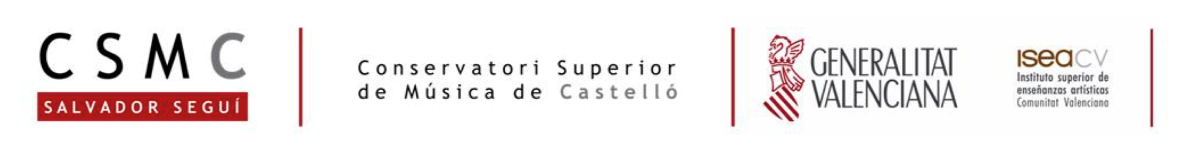 El/la alumne/a ……………………………………………………………………………………………………………..El/la alumno/a………………………………………………………………………………………………………………amb DNI ……………………………………DECLARE SOTA LA MEUA RESPONSABILITAT QUE TINCcon DNI……………………………………..DECLARO BAJO MI RESPONSABILIDAD QUE TENGOAPROVATS TOTS ELS CRÈDITS I AIXÒ EM PERMET EL DEPÒSIT, LECTURA I DEFENSA DEL TFG EN EL CONSERVATORI SUPERIOR DE MÚSICA “SALVADOR SEGUÍ”APROBADOS TODOS LOS CRÉDITOS Y ESO ME PERMITE EL DEPÓSITO, LECTURA Y DEFENSA DEL TFG EN EL CONSERVATORIO SUPERIOR DE MÚSICA ”SALVADOR SEGUÍ”                                             Castelló de la Plana a                 de                                de   20  Signat:……………………………………………………….Firmado:……………………………………………………...